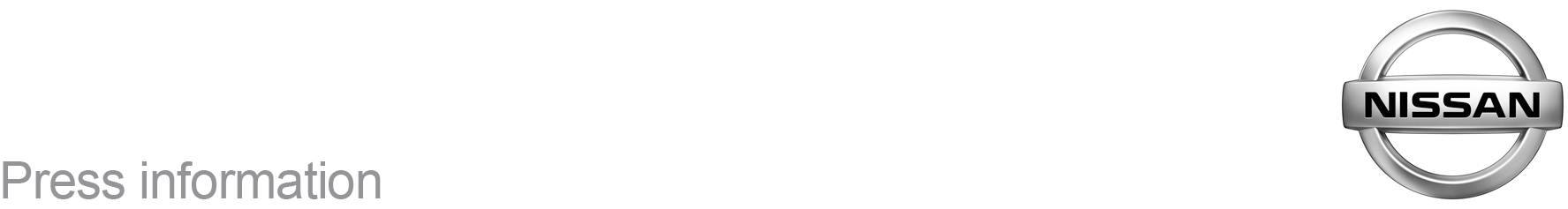 February 2020For Immediate ReleaseSwitch Up to a new Nissan Qashqai, Micra or Leaf and save up to £5,000 at [Dealership name]Save up to £5,000 on a new Nissan when you trade in an eligible vehicleDiscounts of up to £2,000 off a Nissan Leaf, up to £2,750 off a Micra or up to £5,000 off a QashqaiAvailable at [Dealership name] until March 31, 2020Switch Up to a new Nissan Qashqai, Micra or the 100% Electric LEAF before March 31 and save up to £5,000, when you trade in your eligible vehicle.The Switch Up event is now taking place at [dealership name] and is valid when trading in a qualifying passenger car or LCV. Customers can now can experience the joy of driving an electric car and save up to £2,000 when they trade in an old car and Switch Up to the 100% Electric LEAF.For those switching into a new Micra, they can save up to £2,750 when trading in their old vehicle, while Qashqai buyers can save up to £5,000!Dealer principal XX at [Dealership] said: “There’s never been a better time to Switch Up to a new Nissan and benefit from more economical engines, stylish looks and the latest Nissan Intelligent Mobility driving “Switch up” customer savings are available on qualifying vehicles* when you trade in a passenger or LCV vehicle between 20 December 2019 and 31 March 2020 at participating dealers only. To be eligible, new Nissan vehicle must be ordered and registered by 31 March 2020. To book a test drive with xxxxx, call xxxx xxx or visit the xxxx xxx showroom in xxxxx.-ends-For more information contact the Nissan Dealer PR team on 07309740052.*Excludes Visia grade on all models. Qualifying trade in vehicle must a) be registered before 20 December 2012 and b) be registered in the customer’s name for at least 90 days before the order date of the new vehicle. Proof of ownership required upon request. Retail customers only. Offer cannot be used in conjunction with any other Nissan offer. Nissan reserves the right to withdraw or amend this offer at any time without notice.